p r o g r e s s    R E P O R T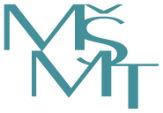 on realization of the large research infrastructure (LRI)project for the period from 1. 1. until 31. 12. 2019The recipient hereby declares that this report contains truthful publishable entries and data only, modified to provide full overview on carrying out of the project and results achieved without imposing the risk onto the licence commitments of recipient or onto recipient´s rights to publish the results, copyrights, rights to legally protect them, commercially utilize them or make them public in other way. At the same time the recipient gives a consent to present this report to peer-review evaluators for the purposes of supervision or evaluation.In ……………………Date: ……… January 2020Name of Responsible Person of LRI:Signature of Responsible Person of LRI:Annex:AffidavitTable Statement on Spending of Personnel Costs of LRI (1 for the entire LRI)Tables Statement on Spending of Recognised Costs of LRIDescription of project realization in 2019; evaluation of project progression for the past year:(extent 800-1000 characters)a) List of results achieved by project team of host and partner institutions for the past period - year 2019 (corresponds to “RIV”):b) Max. 10 of the most significant results achieved by external users of LRI – year 2019:Additional information relevant to the project realization
(e.g. justification of changes in project team personnel, justification of changes in financial resources allocation, in continuing projects planned changes for following period etc.):(extent max. 2000 characters)Information on calls for tenders pursuant the Act. No. 134/2016 Coll., on Public Procurement, contracts concluded with suppliers and significant modifications in contracts performances:LRI´s Code:LM2015…Name - Acronym:Full Name of LRI:Recipient:Another Participant(s) of LRI:Responsible Person of LRI: